Dyspraxia DCD Ireland are honoured to host an evening talk plus Q & A by Prof. Cheryl Missiuna for researchers, clinicians ,health professional students, educators and parents on the Tuesday evening of July 3rd  Also a talk on Weds am July 4th for researchers , clinicians and physicians. ‘Partnering for Change’, an innovative model that transforms health service provision for school-aged   children with developmental coordination disorder. Cheryl Missiuna, PhD, OTReg(Ont) is a Professor in the School of Rehabilitation Science, a Scientist with CanChild and the Infant and Child Health (InCH) Lab, and holder of the John and Margaret Lillie Chair in Childhood Disability ResearchAshling Hotel,Parkgate Street,Dublin 8.Tuesday July 3rd 2018 . 7.30 – 9.30 pm    Tickets : €25Weds July 4th 2018       10.00 am – 12.00 pm   Tickets : €25 book online and more information on  www.dyspraxia.ie  or phone Dyspraxia DCD Ireland 01 8747085  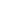 